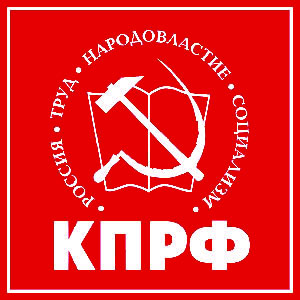                                                              СПРАВКА                                                                                   «____»_____________2022 г.Дана ____________________________________________________________________, дата рождения «___»__________ ______ г., в том, что он   является членом политической партии «КОММУНИСТИЧЕСКАЯ ПАРТИЯ РОССИЙСКОЙ ФЕДЕРАЦИИ»- БАШКИРСКОЕ РЕСПУБЛИКАНСКОЕ ОТДЕЛЕНИЕ политической партии «КОММУНИСТИЧЕСКАЯ ПАРТИЯ РОССИЙСКОЙ ФЕДЕРАЦИИ», регистрационный номер 1020200005957,  дата регистрации  27 августа 2012 года.Состоит на партийном учете  в _______________________ районном отделении КПРФ с «____»__________ 20____ г.  Первый секретарь Комитета________________________ районного отделения КПРФ                                                             _____________________(__________________)М.П.